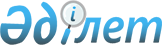 О присвоении наименований улиц населенных пунктов Баксайского сельского округаРешение акима Баксайского сельского округа Махамбетского района Атырауской области от 6 сентября 2016 года № 21. Зарегистрировано Департаментом юстиции Атырауской области 16 сентября 2016 года № 3602      В соответствии со статьей 14 Закона Республики Казахстан от 8 декабря 1993 года "Об административно-территориальном устройстве Республики Казахстан", статьями 35, 37 Закона Республики Казахстан от 23 января 2001 года "О местном государственном управлении и самоуправлении в Республике Казахстан" и заключением ономастической комиссии Атырауской области от 13 апреля 2016 года, аким Баксайского сельского округа РЕШИЛ:

      1. Присвоить следующие наименования улицам населенных пунктов Баксайского сельского округа:

      1) 1 (одной) улице населенного пункта "Томан" наименование "Каспий";

      2) 2 (двум) улицам населенного пункта "Есмахан" наименования "Алатау", "Байконур";

      3) 3 (трем) улицам населенного пункта "Коздикара" наименования "Сарыарка", "Улытау", "Байтерек".

      2. Контроль за исполнением настоящего решения оставляю за собой.

      3. Настоящее решение вступает в силу со дня государственной регистрации в органах юстиции и вводится в действие по истечении десяти календарных дней после дня его первого официального опубликования.


					© 2012. РГП на ПХВ «Институт законодательства и правовой информации Республики Казахстан» Министерства юстиции Республики Казахстан
				
      Аким сельского округа

Ж. Бисенов
